Mary MathaArts & Science College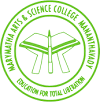 Mananthavady, Wayanad, KeralaRe-accredited by NAAC with B++ Grade, CGPA 2.85 (III Cycle)Education for total liberationDEPARTMENT OF CHEMISTRYEVENT REPORTEvent Title: Digging of Rainwater pitName of the Programme: Rain water HarvestingEvent Coordinator: Miss. Anna Paul (Department of Chemistry)Date: 14/12/22Time: 10.15 amVenue/Platform: Mary Matha Arts and Science College CampusReportOn the basis of MOU signed between Head, Dept. of Chemistry Mary Matha Arts and Science College and Director, Wayanad Social Service Society (WSSS) a rain water pit was digged in the college campus on 14/12/2022 for effective management of locally available rain water. Pitting was done as per the instructions from WSSS.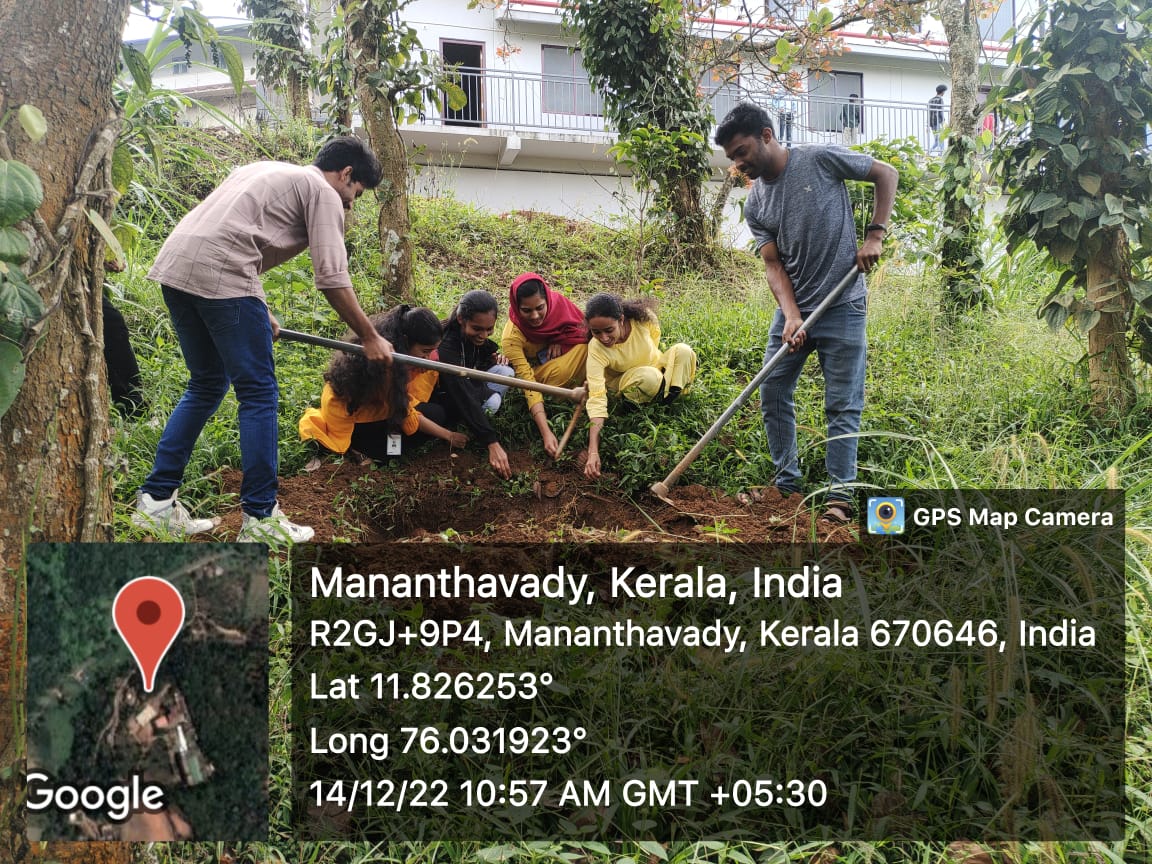 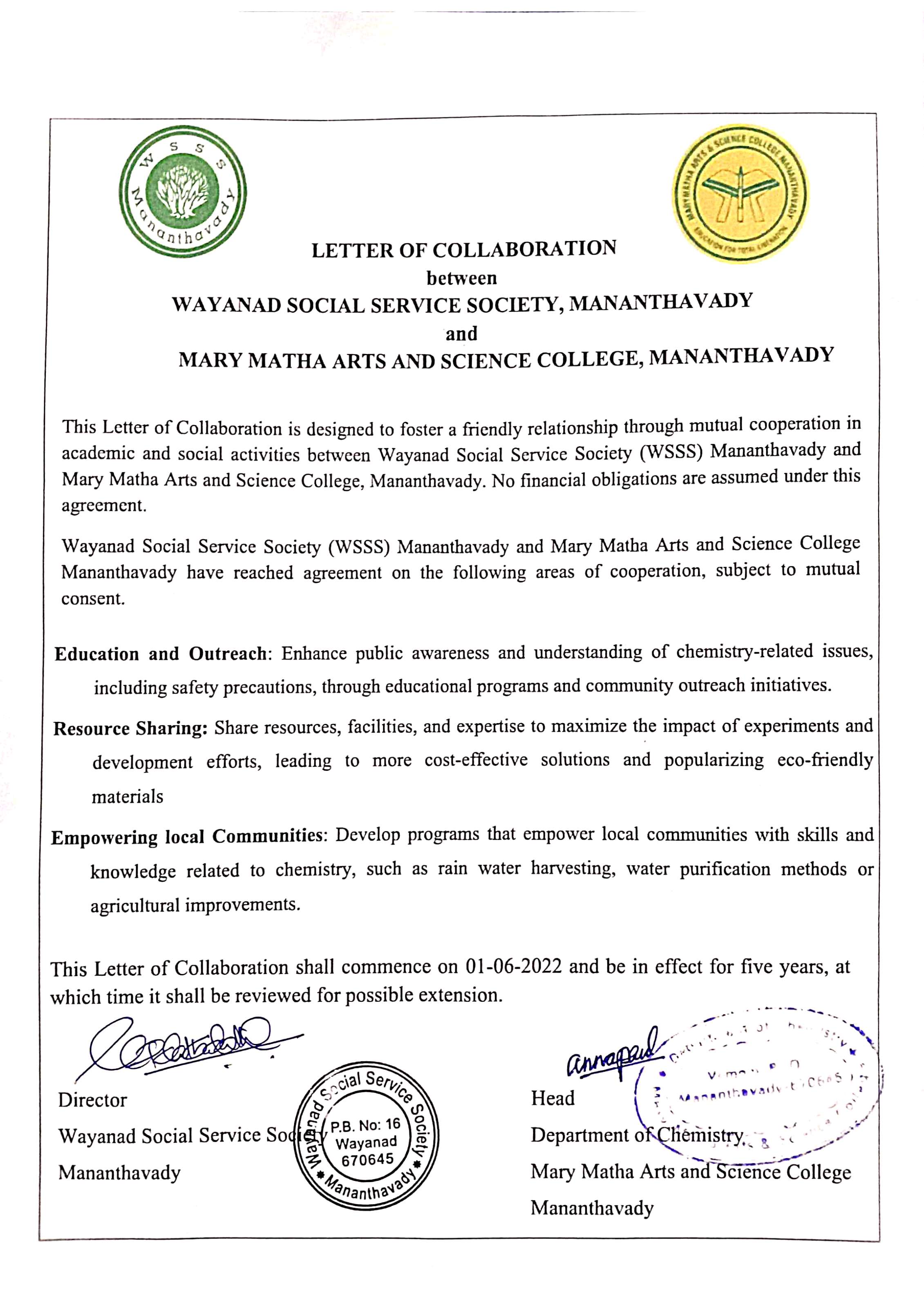 